TEXT BOOK MS: NERVES1.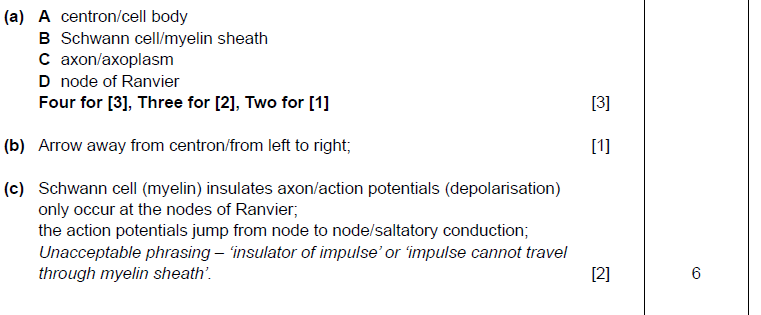 2. 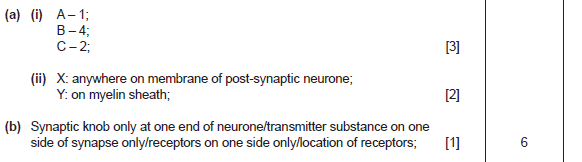 3.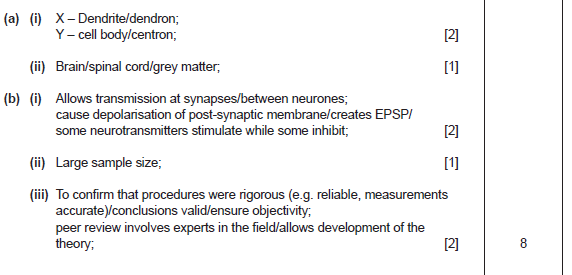 4.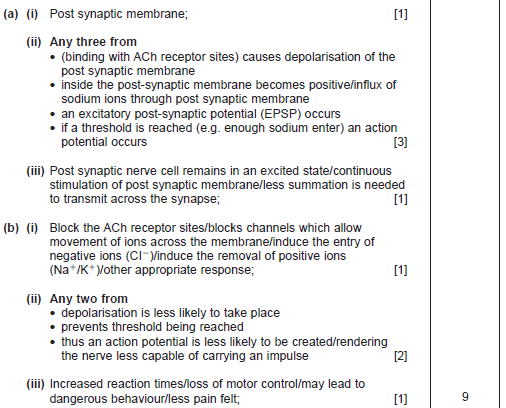 5.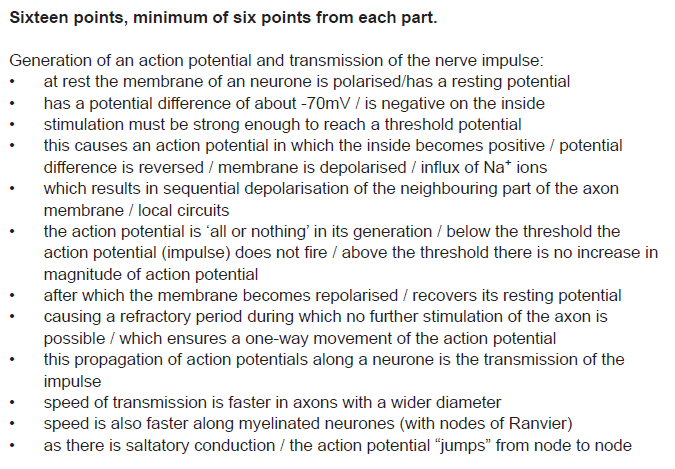 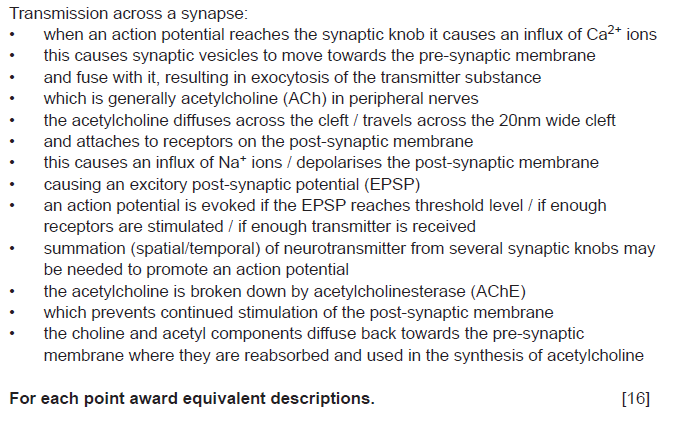 